                      Mestna občina Ljubljana
Mestna uprava
Oddelek za gospodarske dejavnosti in promet
Trg mladinskih delovnih brigad 7, 1000 Ljubljana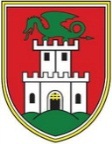 VLOGA ZA POSTAVITEV OBJEKTA ZA OGLAŠEVANJE     V VAROVALNEM PASU CESTEna podlagi 109. člena Zakona o cestah (Ur. l. RS, št. 132/2022 z dne 14.10.2022)¹ OPN MOL – ID: Odlok o občinskem prostorskem načrtu Mestne občine Ljubljana – izvedbeni del (Ur. l. RS, št. 78/10 in spremembe).Opombe:Dokumentacija, ki je priloga k vlogi, ostane v arhivu soglasodajalca.Soglasodajalec lahko zahteva še dodatne priloge, če ugotovi, da vsebina priložene dokumentacije ne zadošča za obravnavo izdaje soglasja.I. PODATKI O POSEGU (ustrezno dopolniti ali označiti)II. OBVEZNE PRILOGE Splošni podatki:• opis objekta z navedbo dimenzij (dolžina, višina, širina),• fotografija dejanskega stanja, v kolikor gre za obstoječ objekt.Katastrska situacija, iz katere je razvidno:• lokacija in način postavitve objekta na zemljišču s parcelno številko z vrisanimi sosednjimi objekti in cestnimi     priključki (če so),• prikaz in navedba dolžine odmika objekta od skrajnega roba pločnika ali druge javne površine (pot, pešpot,    vozišče, bankina, zelenica).III. STROŠKI V POSTOPKUUpravna taksa, določena po Zakonu o upravnih taksah (Uradni list RS, št. 106/10–UPB5 in spremembe), se za vlogo, po tarifni številki 1, v višini 4,50 €, plača ob vložitvi vloge oziroma zahteve. Upravna taksa za izdajo odločbe, po tarifni številki 30 (obveščanje in oglaševanje ob javnih cestah), v višini 36,20 €, se plača na podlagi plačilnega naloga, ki ga stranki pošlje pristojni organ.Načini plačila:• ob osebni predaji vloge v Glavni pisarni MOL, Mačkova ulica 1, Ljubljana• na podlagi prejetega plačilnega naloga, ki ga izda pristojni organ.Če vlagatelj ni taksni zavezanec oziroma je plačevanja taks oproščen, navede razlog iz zakona ali priloži ustrezna dokazila.Upravna taksa za vlogo v znesku     4,50 €         JE / NI        plačana ob vložitvi vloge.   (datum)   (podpis vložnika in žig za pravne osebe)